اللجنة الحكومية الدولية المعنية بالملكية الفكرية والموارد الوراثية والمعارف التقليدية والفولكلورالدورة التاسعة والعشرونجنيف، من 15 إلى 19 فبراير 2016مشروع برنامج الدورة التاسعة والعشرينوثيقة من إعداد الأمانةنزولا عند طلب اللجنة الحكومية الدولية المعنية بالملكية الفكرية والموارد الوراثية والمعارف التقليدية والفولكلور ("اللجنة") بتعميم مشروع لبرنامج العمل المقترح، تحتوي هذه الوثيقة على مشروع برنامج العمل المقترح للدورة التاسعة والعشرين للجنة. ولا يعدو مشروع هذا البرنامج كونه إرشاديا، على أن يحدد رئيس الدورة وأعضاؤها التنظيم الفعلي لعمل اللجنة وفقا للنظام الداخلي للجنة.[نهاية الوثيقة]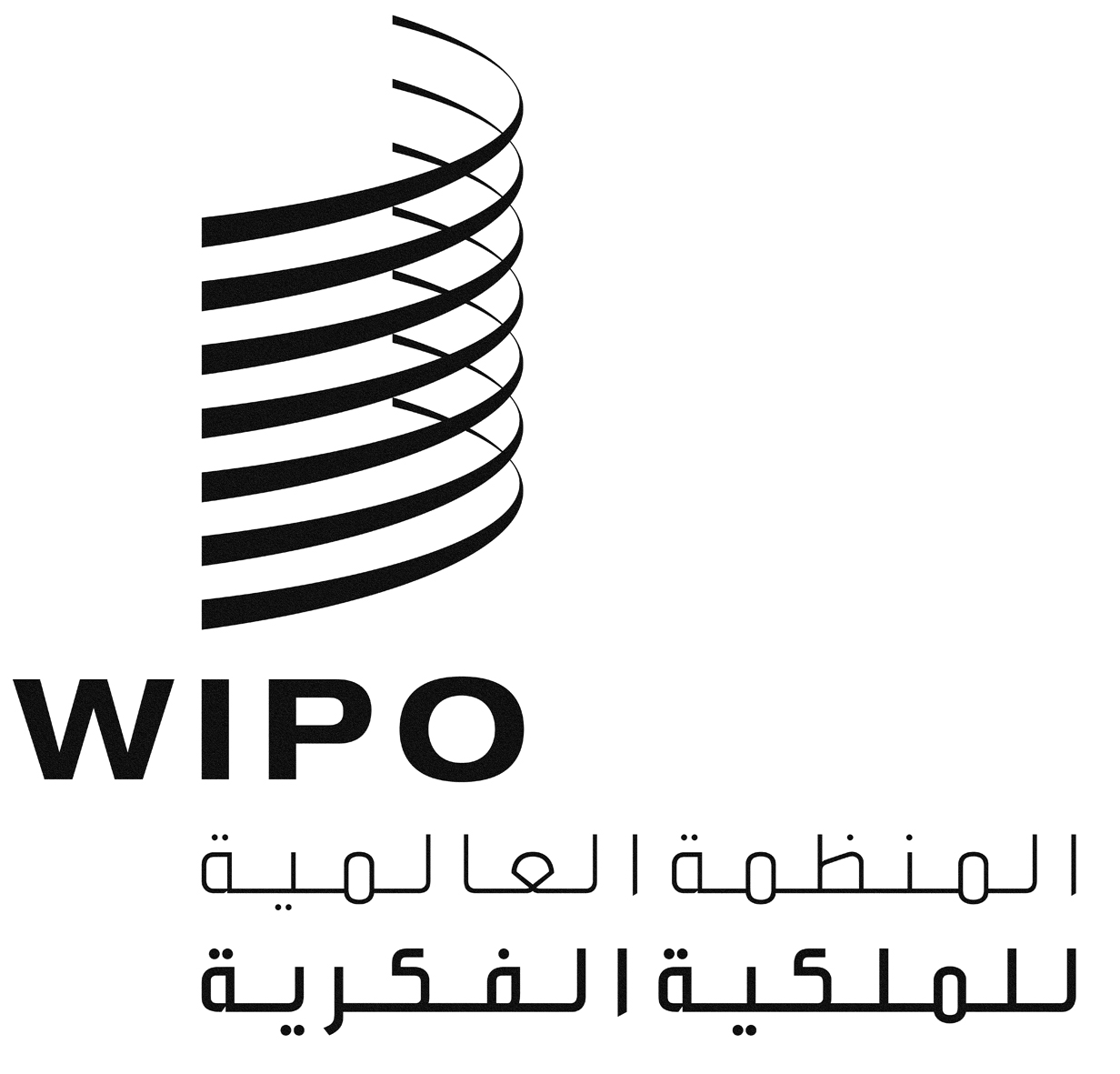 AWIPO/GRTKF/IC/29/INF/3WIPO/GRTKF/IC/29/INF/3WIPO/GRTKF/IC/29/INF/3الأصل: بالإنكليزيةالأصل: بالإنكليزيةالأصل: بالإنكليزيةالتاريخ: 4 فبراير 2016التاريخ: 4 فبراير 2016التاريخ: 4 فبراير 2016الأحد 14 فبراير 2016ابتداء من الساعة 14:00منتدى السكان الأصليين الاستشارييحضره ممثلون عن المنظمات التي تمثل الجماعات الأصلية. وهو ليس جلسة رسمية من جلسات اللجنة أو اجتماعا رسميا من اجتماعات الويبو، لكن تدعمه اللجنة وتيسره الأمانة.الاثنين 15 فبراير 201610:00 – 13:00البند 1:	افتتاح الدورةالبند 2:	انتخاب أعضاء المكتبالبند 3:	اعتماد جدول الأعمالالوثيقة WIPO/GRTKF/IC/29/1 Prov.3والوثيقة WIPO/GRTKF/IC/29/INF/2 Rev.والوثيقة WIPO/GRTKF/IC/29/INF/3البند 4:	اعتماد تقرير الدورة الثامنة والعشرينالوثيقة WIPO/GRTKF/IC/28/11 Prov. 2البند 5:	اعتماد بعض المنظماتالوثيقة WIPO/GRTKF/IC/29/2البند 6:	مشاركة الجماعات الأصلية والمحليةصندوق التبرعاتالوثيقة WIPO/GRTKF/IC/29/3والوثيقة WIPO/GRTKF/IC/29/INF/4والوثيقة WIPO/GRTKF/IC/29/INF/6منبر الجماعات الأصلية والمحليةليس جزءا رسميا من دورة اللجنة، لكنه سيُذكر في تقريرهاالوثيقة WIPO/GRTKF/IC/29/INF/5البند 7:	الموارد الوراثيةالوثيقة WIPO/GRTKF/IC/29/4والوثيقة WIPO/GRTKF/IC/29/5والوثيقة WIPO/GRTKF/IC/29/6والوثيقة WIPO/GRTKF/IC/29/7والوثيقة WIPO/GRTKF/IC/29/INF/7والوثيقة WIPO/GRTKF/IC/29/INF/8والوثيقة WIPO/GRTKF/IC/29/INF/9والوثيقة WIPO/GRTKF/IC/29/INF/1015:00 – 18:00البند 7:	الموارد الوراثية (تابع)الثلاثاء 16 فبراير 201610:00 – 13:0015:00 – 18:00البند 7:	الموارد الوراثية (تابع)البند 7:	الموارد الوراثية (تابع)الأربعاء 17 فبراير 201610:00 – 13:0015:00 – 18:00البند 7:	الموارد الوراثية (تابع)البند 7:	الموارد الوراثية (تابع)الخميس 18 فبراير 201610:00 – 13:0015:00 – 18:00البند 7:	الموارد الوراثية (تابع)البند 7:	الموارد الوراثية (تابع)الجمعة 19 فبراير 201610:00 – 13:0015:00 – 18:00البند 7:	الموارد الوراثية (تابع)البند 8:	أية مسائل أخرىالبند 9:	اختتام الدورة